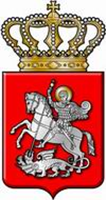 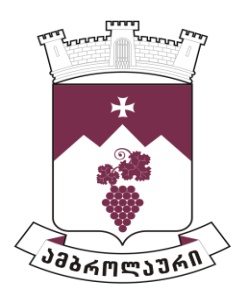 ამბროლაურის მუნიციპალიტეტის საკრებულოსგ ა ნ კ ა რ გ უ ლ ე ბ ა  N292022 წლის 9 მარტიქ. ამბროლაურიამბროლაურის მუნიციპალიტეტის საკუთრებაში არსებული უძრავი ქონების (ს/კ N86.19.23.026) არასასოფლო-სამეურნეო დანიშნულების მიწის ნაკვეთის სახელმწიფო საკუთრებაში უსასყიდლოდ გადაცემის შესახებსაქართველოს ორგანული კანონის ,,ადგილობრივი თვითმმართველობის კოდექსი“-ს 24-ე მუხლის პირველი პუნქტის „ე.ე“ ქვეპუნქტის, 108-ე მუხლის პირველი პუნქტის; სსიპ - საქართველოს შინაგან საქმეთა სამინისტროს მომსახურების სააგენტოს 16.12.2021წ. N MIA 7 21 03298061 წერილისა და  სსიპ - სახელმწიფო ქონების ეროვნული სააგენტოს 25.01.2022წ. N5/3558 წერილის საფუძველზე ამბროლაურის მუნიციპალიტეტის საკრებულომგ ა დ ა წ ყ ვ ი ტ ა:1. გადაეცეს სახელმწიფოს უსასყიდლოდ საკუთრებაში ამბროლაურის მუნიციპალიტეტის საკუთრებაში არსებული უძრავი ქონება, არასასოფლო-სამეურნეო დანიშნულების მიწის ნაკვეთი (ს/კ N86.19.23.026) ფართობით  3160 კვ.მ, შემდგომში სსიპ - საქართველოს შინაგან საქმეთა სამინისტროს მომსახურების სააგენტოსათვის სარგებლობის უფლებით, უვადოდ, გადაცემის მიზნით.2. განკარგულება შეიძლება გასაჩივრდეს ძალაში შესვლიდან ერთი თვის ვადაში ამბროლაურის რაიონულ სასამართლოში (მისამართი: ქ. ამბროლაური, კოსტავას ქუჩა N13).3. განკარგულება ძალაში შევიდეს მიღებისთანავე.საკრებულოს თავმჯდომარე                                                                  ასლან საგანელიძე